SCPS PTA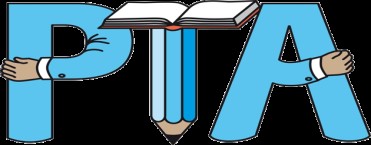 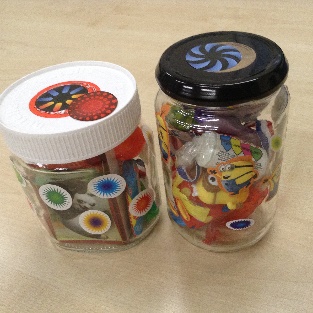 e-mail us: pta@sonning-common.oxon.sch.ukChildren’s DiscoThe PTA are holding two Children’s Discos to celebrate the end of the first term.  The first Disco is for KS1 (Kites, Y1 and Y2) from 4:15 – 5:45pm.  The second Disco is for KS2 (Ys 3,4,5 and 6) from 6:00-7:30pm.  The Discos are £2.50 per child payable on the door which includes a drink and crisps.Please collect KS1 children at 6pm at the back entrance to the hall (in the Kites garden) to avoid incoming KS2 children.Non Uniform DayWe are holding a non-uniform Day on Friday 16th June to support the Summer Fair.  Children are invited to wear their own clothes to school, but please remember that these need to be suitable for a normal day at school (no fancy dress).  To “pay” for wearing non-uniform, children are asked to bring to school (on Friday morning):a bottle or jar for the adult tombolaand a filled jar for the Children's tombola (eg a jam jar with a small toy, or sweets or whatever you like suitable for children aged 5-11, the jar can be decorated or plain).  At the same time we will be pleased to accept any clean soft toys, games, DVDs and books for the second hand toy stall.  A paper plate will go out in the book bags after half term for you to donate cakes for the cake stall.Summer Fair - Saturday 17th June 12-3pm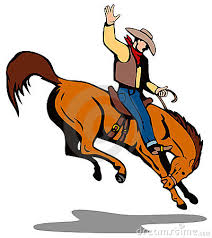 This year's summer fair will be a wonderful Wild West adventure!  We will have a bucking bronco alongside all our fair favourites such as tombolas for adults and children, cake stall, face painting and the much loved Wild West Welly Wanging competition!There will be lots of entertainment at the fair including:Things to do: Bouncy castle, howler throwing, children’s crafts, tombola, Owen’s Animals, lucky dip, hook a duck, School Council’s tuckshop, Y6 games, coconut shy, grand summer drawThings to eat & drink: bar, BBQ, ice-cream, candy floss, cake stall, Café (tea and scones)Things to entertain you:Y1 &2 line dancing, Y6 jazz band, KS2 choir and Glee clubPlease can you return Grand Summer Draw counterfoils, money and unsold draw tickets by Wednesday 14th June to the PTA box in the school reception area.As always we need your help to make the fair a success.  We need people to come forward to help setup the Fair on Friday evening (straight after school), and Saturday morning, as many of you as possible to volunteer an hour on the day to help man a stall or set up and crucially people to help clear up.  Thank you in advance, without your support these fantastic fun events, which your children enjoy, quite simply can't happen.Want to Know More?We are always pleased to accept new people on the committee.  For more information about the PTA please see Wendy Perry (the Chair) or Caroline Conway (in Kites).  There is also a PTA box in the school reception where we would be pleased to receive any comments and ideas for fundraising or you can email pta@sonning-common.oxon.sch.uk for more information.Desperately Seeking SponsorsDo you work for a large company that offers matched funding?  Some companies will offer to match funds raised, so if you help with an event the PTA could receive additional money, all of which goes to provide equipment or events for your child.  Could your company offer to sponsor us?May 2017 NewsletterThank you for your support in our recent events.  The recent 2nd hand uniform sale raised £51 and the Bike and Scooter Sale £21.Recently the PTA have funded a set of 6 tripods, camera holders and a green screen for KS2 film making and a set of new footballs and netballs for PE.